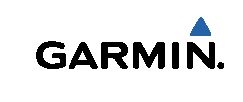 BarkLimiter™Uživatelský manuál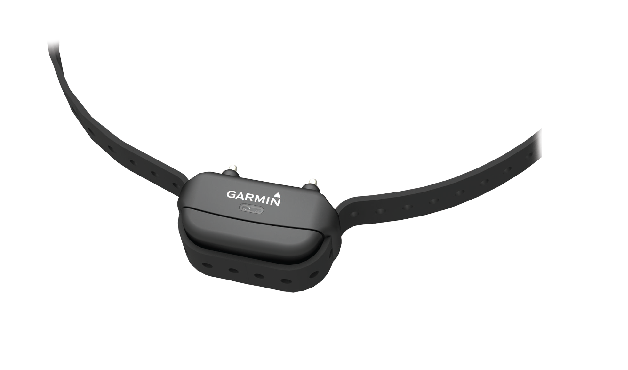 ZačínámeVAROVÁNÍPřečtěte si pečlivě Zásady bezpečnosti a informace o produktu.Zařízení BarkLimiter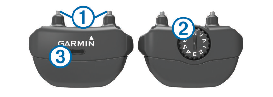 Zařízení BarkLimiter Deluxe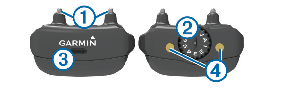 Připojení zařízení na obojekS koncem řemínku 1. mířícím ven připojte konec obojku skrze otvor 2. na zařízení.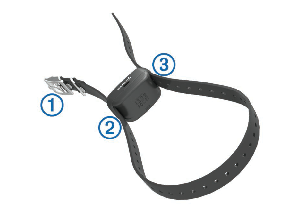 2.	Provlečte většinu obojku skrze dva otvory na zařízení.3.	Vložte konec obojku do otvoru 3. na protější straně zařízení.4.	Vytáhněte obojek do doby, než je upevněn přes přední stranu zařízení.Nabíjení zařízení BarkLimiter DeluxeUpozorněníK tomu abyste, předešli korozi velice důkladně vysušte, kontakty na obojku a oblast obklopující je před napojením nabíječky.Baterii před první nabitím plně nabijte. Pro baterii je normální pokud se vybije v rozmezí od 7 do 10. týdnů pokud není zařízení používáno. Doba do plného nabití zařízení je kolem 2 hodin.Poznámka: Zařízení se nenabije, pokud je venkovní teplota mimo 0°C - 40°CPřipojte nabíjecí klip 1. na zařízení 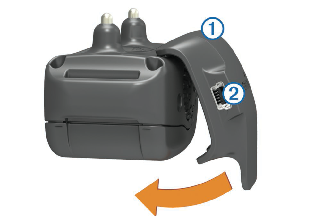 Zapojte menší konec nabíjecího kabelu do mini-USB portu 2. na zařízení.Druhý konec nabíjecího kabelu umístěte do zásuvky. Status LED je červený při nabíjení zařízení.Poté co se status LED změní na zelenou, odejměte nabíjecí klip ze zařízení.Zapnutí zařízení na obojkuOtočte volič z nastavení NPři zapínání vašeho zařízení je zde 30ti vteřinová prodleva než se zařízení plně aktivuje. LED status indikuje stav nabití baterie po pět sekund a pak se vypne. Po dalších 25 vteřinách se zařízení plně aktivuje a je připraveno k použití. Vypnutí zařízení na obojkuOtočte voličem opět na volbu N Otáčením voliče nastavení zařízeníPoznámka: Neotáčejte voličem zcela. Jeho poslední volba je 7, nejde otočit dokola.Volič je úmyslně těžké přetočit. To pomáhá k předcházení neúmyslného otočení nastavení když je zařízení plně v použití a má jej pes na krku.Vložte minci nebo podobný předmět k otočení nastavení.Korekce štěkáníKdyž je zařízení aktivní a správně umístěno na krk psa, tak automaticky rozpozná a zamezí ve štěkání psa. Metodu a intenzitu korekce můžete upravit.LED status rychle zabliká při detekci a korekci štěkání.Zkoušení obojku na Vašem psovi.UpozorněníAbyste předešli podráždění od kontaktů na obojku odejměte obojek na alespoň 8 hodin každých 24 hodin.Toto zařízení není určeno pro lidské užití. Nezkoušejte na žádné osobě.Aby docházelo k dobrému výcviku, musí obojek na psovi perfektně sedět. Pokud je obojek moc volný nebo navlečen nesprávně korekce mohou působit nekonzistentně. To může mít za následek prodloužení výcviku či nesprávný výcvik.K tomu aby obojek fungoval a správně rozpoznával štěkání a vysílal korekce, je zapotřebí obojek správně nasadit. Nasaďte obojek okolo středu krku psa.Umístěte zařízení na obojku na předek krku, s LED statusem mířícím bradě psa a kontakty mířícími na krk.TIP: Kontakty by měli být umístěny blízko hlasivkám psa. Toto umístění se mění v závislosti na plemenu psa. Pokud se zdá že zařízení není schopno detekovat psí štěkot zkontrolujte umístění obojku a poté jej upravte tak aby bylo blíže či dále od těla psa a zaujalo tak správné umístění.Utáhněte obojek tak aby byl velmi pevně kolem krku psa a zapněte pásek.Poznámka: Obojek by měl psovi sedět pevně a neměl by se na krku psa pohybovat nebo z něj sklouzávat. Pes musí být schopen polykat jídlo a vodu normálním způsobem. Sledujte chování vašeho psa, abyste zkontrolovali, zda není obojek utažen kolem jeho krku příliš pevně.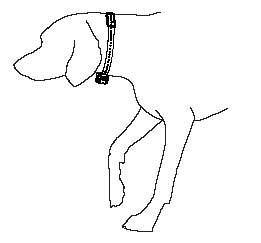 Zatřeste se zařízením pro správné pracovaní kontaktů přes kožich psa.Poznámka: Kontakty se musí dotýkat kožichu psa, aby pracovali efektivně.Pokud je přezka příliš dlouhá jednoduše odstřihněte přečnívající část, ponechte na konci alespoň 8cm.TIP: Označte si otvor používaný pro utažení obojku pro budoucí používání. Změna módu korekce štěkání a úrovně intenzityOtáčejte voličem nastavení pro výběr:Pro korekci za použití vibrací, vyberte VPro korekci za použití automatické intenzity, vyberte APro korekci za použití vybrané úrovně intenzity vyberte mezi 1 až 7Vyšší číslo patří vyšší intenzitě korekce.VibraceZařízení umí použít krátké vibrace jako korekci pro psa. Pokud používáte vibraci jako korekci, žádná elektrická stimulace není vyslána do obojku.Automatická intenzitaZařízení může být nastaveno na automatickou intenzitu korekce, která v závislosti na chování psa automaticky vyšle korekci. Zařízení může začít na nejnižší úrovni korekce a poté zvyšuje automaticky úroveň korekce, až do bodu kdy pes přestane štěkat. Když pes neštěká tak úroveň intenzity opět klesne na nižší hodnoty.Vybírání intenzity korekceK tomu abychom předešli podráždění kůže, odejměte obojek každých 24 hodin alespoň na dobu delší než je 8 hodin.Úroveň intenzity můžete volit mezi stupni od 1 do 7. Jako základní hodnotu intenzity, kterou budete používat, byste měli zvolit nejnižší hodnotu, která odradí vašeho psa od štěkání. Pokud jste nikdy předtím nepoužívali obojek proti štěkání, pes potřebuje určitý čas a zkušenosti pro naučení se s obojkem.Nastavte intenzitu na nejnižší hodnotuPo třicet minut, když pes těká sledujte jeho reakce jako jsou kroucení hlavou, pohyb krku nebo pouze změna výrazu.Pokud zde není, žádná reakce, zvyšte intenzitu korekce. Pokud se pes projeví, verbálně více než jednou intenzita je nastavena příliš vysoko.Umožněte vašemu psovi 24 hodin na to naučit se odpovědět bez štěkání.Pokud váš pes pokračuje ve štěkání i při nošení obojku zvyšte intenzitu impulsu dokud nenajdete úroveň která vašeho psa od štěkání odradí.Poté, co začnete s výcvikem, projevy psa řídí vaši volbu intenzity korekce. Jak pes postupuje, výcvikem, můžete měnit úroveň používané korekce závisející na výcvikových situacíchŠtěkací Odometer™Když zařízení vypnete, LED status zabliká červeně a zeleně aby nahlásil počet detekovaných zaštěkání od doby, kdy bylo zařízení zapnuto. To může pomoci s přehledem chování vašeho psaKu příkladu, jedno červené zablikání následováno čtyřmi zelenými zablikáními představuje 14 detekovaných zaštěkání. Žádné zablikání značí 0 detekovaných zaštěkání.Kontrola štěkacího odometru.Sundejte zařízení z krku psaUchopte zařízení tak abyste viděli LED statusOtočte na hodnotu NPočítejte červené a zelené blikání.Řešení problémů	Moje zařízení není aktivníPokud je vaše zařízení aktivní, LED status zabliká vždy jen když zařízení rozpozná štěkání nebo pohyb.Zkontrolujte, zda je obojek zapnutýZkontrolujte, zda není baterie vybitáSundejte zařízení z krku psa a zatřeste se zařízenímPokud je zařízení aktivní, detekuje pohyb a LED status by měl zablikat.Můj pes stále štěkáPokud váš pes nepřestává štěkat i při nošení obojku, zkuste zlepšit efektivitu jeho funkcí.Utáhněte obojek tak aby byl velmi utažený kolem krku psa.Upravte pozici zařízení na krku psa.Zatřeste se zařízením tak aby se dostali kontakty přes srst vašeho psa až na jeho kůžiPostupně zvyšujte úroveň intenzityInformace o zařízeníSpecifikace zařízení BarkLimiterSpecifikace zařízení BarkLimiter DeluxeMód spánkuK uchování a prodloužení životnosti baterie se zařízení automaticky přepíná do spánkového módu když není žádné štěkání a pohyb detekováno. Úroveň aktivity zařízení ovlivňuje výdrž baterie.Kontrola nabití baterieZapněte zařízení na obojku tak že přepnete volič na N. LED Status zabliká každou vteřinu, když je zařízení zapnuto. Barva statusu indikuje nabití baterie.Výměna baterie zařízení BarkLimiterVAROVÁNÍTento produkt obsahuje lithiovou baterii. K předejití možnosti zranění nebo poškození nevystavujte baterii přímému slunečnímu záření. Nepoužívejte ostré předměty k odstranění baterií.UpozorněníKontaktujte lokální sběr surovin ke správné recyklaci baterií.Komponenty zařízení BarkLimiter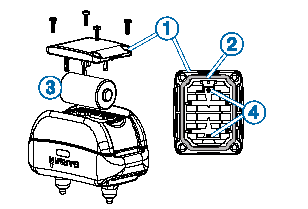 Před tím, než začnete s výměnou baterie, odstraňte veškerou špínu, vodu a nečistoty ze zařízení. Budete potřebovat malý Phillips šroubovák a bezpečnostní šroubovák spolu se soupravou na výměnu baterií.Odstraňte 4 šrouby ze zadní desky a Odstraňte zadní deskuBaterie by měla jít odejmout společně se zadní deskou.Odstraňte baterii.Nainstalujte novou baterii do zadního krytu s etiketou směřující nahoru tak jako byla umístěna baterie stará.Ujistěte se, zda je těsnění nepoškozeno a dobře sedí na svém místě.Nasaďte zpět zadní desku.Vraťte na místo 4 šrouby zajišťující zadní kryt baterie.Výměna baterie zařízení BarkLimiter DeluxeVAROVÁNÍTento produkt obsahuje lithiovou baterii. K předejití možnosti zranění nebo poškození nevystavujte baterii přímému slunečnímu záření. Nepoužívejte ostré předměty k odstranění baterií.UpozorněníKontaktujte lokální sběr surovin ke správné recyklaci baterií.Komponenty BarkLimiter Deluxe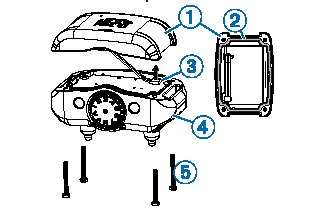 Výměna baterie v zařízení BarkLimiter DeluxePřed tím, než začnete s výměnou baterie, odstraňte veškerou špínu, vodu a nečistoty ze zařízení. Budete potřebovat malý Phillips šroubovák a bezpečnostní šroubovák spolu se soupravou na výměnu baterií.Odstraňte 4 šrouby z rohů zařízeníZvedněte umístění baterieUchopte drátky bateriového konektoru a vytáhněte jej rovnoběžně se základní deskou k odpojení baterie od zařízení.Vyjměte baterii a zapojte ji do konektoru. Když je správně zasunuta konektor zaskočí do portu usb.Ujistěte se, zda není poškozeno těsnění a správně sedí na svém místěVraťte přední desku a 4 šrouby, které utáhněte a zajistěte desku.Ujistěte se, zdali těsnění nevyčuhuje ze zařízeníUtáhněte šrouby rovnoměrněVíce informacíVíce informací o tomto produktu můžete najít na webových stránkách společnosti Garmin.Jděte na Garmin.czJděte na Garmin.cz/produktyRegistrujte své zařízeníJděte na software.garmin.com/cs-CZ/express.html k registraci svého zařízení1Kontakty2Výběr módu a intenzity3LED status1Kontakty2Výběr módu a intenzity3LED status4Kontakty pro nabíjecí klip (pouze BL Deluxe)Krátké bliknutíPohyb detekovánDlouhé bliknutíZaštěkání detekováno, korekce vyslánaČervené zablikání10 zaštěkáníZelené zablikání1 zaštěkáníTyp baterieVýměnná lithiová 3V  CR2 cylindrickáŽivotnost baterie6 měsícůtypického používáníRozsah teploty při používáníOd -15° do 60°CVodotěsnostIPX7Typ baterieNabíjecí, výměnná lithiováŽivotnost baterie3 měsíce typického používáníRozsah teploty použitíOd -15° do 60°CRozsah teploty při nabíjeníOd 0° do 40°CTeplota při skladování méně než 1 měsícOd -20° do 50°C méně než Teplota skladování méně než 3 měsíceOd -20° do 40°CTeplota skladování méně než 1 rokOd -20° do 20°CHodnocení vodotěsnostiIPX7ZelenáBaterie je nabitáŽlutáBaterie se vybíjíČervenáBaterie vybitá a potřebuje vyměnit. Korekce štěkání je nedostupná.1Zadní deska2Těsnění3Baterie4Indikátory polarity1Umístění baterie2Těsnění3Konektor baterie4Zařízení5Bezpečnostní šrouby